MALUMALU.360757@2freemail.com 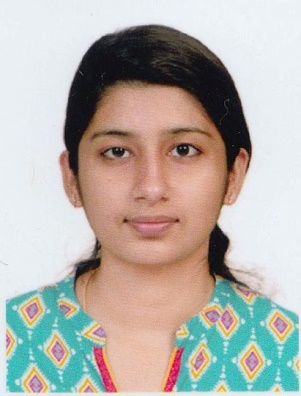 PROFESSIONAL SUMMMARYAn MCSE certified Software engineer worked with Accenture Bangalore for nearly 2.9 years.Worked as a part of the application maintenance team where SharePoint technology has been used extensively.Actively took part in ticket management by resolving issues faced by the users.Have experience in coding the requirements in the functional Specification in the best possible manner meeting the client standards.Organized detail oriented self-starter, able to strategize and prioritize effectively to accomplish multiple tasks and stay calm under pressure.Able to communicate clearly and get along well with other coworkers.Basic knowledge of Accounting.SKILLS & EXPERTISESharePoint 2010SharePoint 2013Testing (HPALM Tool)Tools: Share-Gate Migration Tool, Remedy Tool, CitrixSharePoint Designer 2010Visual Studio 2012ETLMicrosoft ExcelBasic Knowledge of QlikView tool.WORK HISTORYAccenture, BangaloreSoftware Engineer | August 2013 – May 2016Resolved customer issues in a clear, courteous and straightforward  mannerResearched, troubleshoot and resolved complex problems independently. Maintained high departmental standards for quality and productivity metrics. Worked closely with team members to meet or exceed all customer service requirements.Tested new product offerings.Enthusiastically participated in job related trainings.EDUCATIONM.Tech: VLSI Design | 2013VIT University Vellore B.Tech: Applied Electronics & Instrumentation | 2010St. Josephs College of Engineering and Technology, KeralaPROJECTS INVOLVEDProject	:	UNILEVER - Keystone - Avanade LightningClient		: 	UnileverType		: 	Application MaintenanceUnderstanding the business applications.Troubleshooting and finding solutions for the issues faced  by the users.Taken full responsibility of the incidents assigned and fixed it based on the priority.Undertook testing of business applications.Migration of sites using Share gate Tool.Configuration of applications in different environments.Provided on call support for the users.Worked on code fixes.Deployment of code using PowerShell scripts in the server.Worked on workflows using SharePoint Designer tools.Maintaining VSS server for loading solutions and documents.Raised tickets on behalf of users in the Remedy tool.Raised change requests to the development team.Taken Knowledge transfer sessions from clients and provided support to the users.Prepared useful documents for the major issues we have worked on.Prepared weekly incident and problem reports.Project	 :	WHIRLPOOL - Global SAP Application ManagementClient		 : 	Coca-ColaType		 : 	OnsiteWorked with both Development and Testing team.Understanding the Business scenarios from the client and worked accordingly.Development work done as per the requirement.Took part in Integration testing where I have worked on HPALM tool.Created Test Scripts for testing the applications.Prepared Functional Specification document for the application which we have worked on.ACCOMPLISHMENTSCleared Microsoft Certified Solutions Expert (MCSA) exam: Developing Microsoft Azure Applications (70-532)Won Accenture Celebrates Excellence (ACE) team award for delivering client requirements in the Coca-cola project.Given a presentation on IRIS tool during the Techno speak session conducted in Accenture.Presented a paper on Design of a CIC Based Interpolator for Control System Applications in the ICEEE Conference Hyderabad.Event Coordinator for the technical event Equinox and cultural event Aspire conducted in the college.PERSONAL DETAILS   Date of Birth			:	 	15th December 1988Sex				:		FemalePresent Location		:		DubaiPlace of Birth			:		KeralaNationality			:		IndianMother Tongue		:		MalayalamMarital Status			:		MarriedLanguages Known		:		English, Malayalam and HindiVisa				:		Husband VisaDECLARATIONI hereby declare that the above mentioned information is correct up to my knowledge and I bear the responsibility for the correctness of the above mentioned particulars.